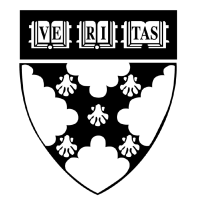 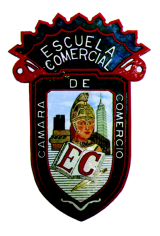 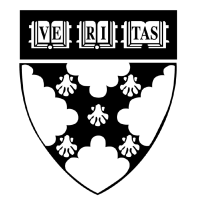 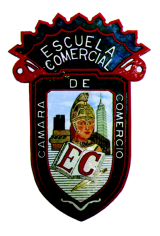 Tema:CapitalismoActividad 1:.Veer el video: Another brick in the wall de: Pink Floyd.Hacer un análisis sobre el tema del capitalismo, considera:La situación del poder, la educación, la industria, la sociedad, el impacto de las artes (la música), etc. Para entregar.3oA,del libro de texto subrayar ideas principales y responder preguntas de las páginas 100 a 105 y buscar la definición de Prólogo. Y sus diferentes formas de llamarlo, para el martes28. EspañolMateria: HistoriaProfesor: Gabriela Enríquez